NUUMMI ANGALLATEERAATILLIT PEQATIGIIFFIATA (GODTHÅB BÅDEFORENING)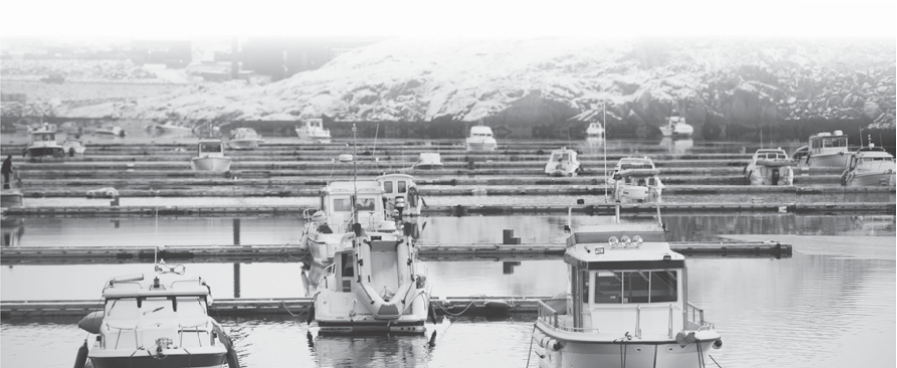 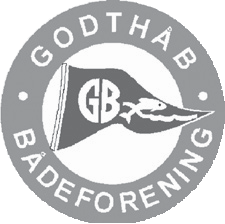 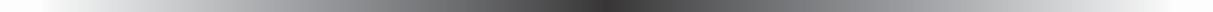 Ileqquusumik ataatsimeersuartitsissaaqpingasunngornermi maj-ip 27-ani 2020-imi nal. 17:00 KatersortarfimmiSiulersuisutGODTHÅB BÅDEFORENING                                Afholder ordinær generalforsamlingonsdag den 27. maj 2020 kl. 17:00 i ForsamlingshusetBestyrelsen